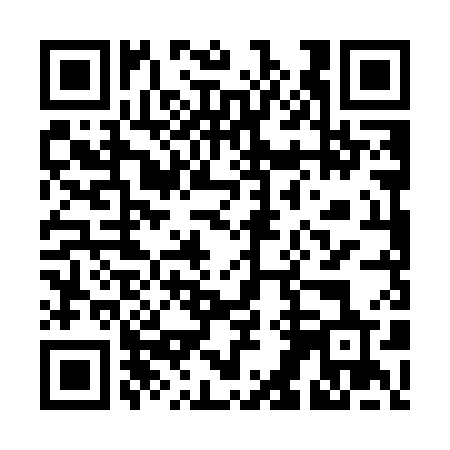 Ramadan times for Achterstadt, GermanyMon 11 Mar 2024 - Wed 10 Apr 2024High Latitude Method: Angle Based RulePrayer Calculation Method: Muslim World LeagueAsar Calculation Method: ShafiPrayer times provided by https://www.salahtimes.comDateDayFajrSuhurSunriseDhuhrAsrIftarMaghribIsha11Mon4:534:536:5012:373:406:246:248:1412Tue4:514:516:4812:363:416:266:268:1613Wed4:484:486:4512:363:426:286:288:1814Thu4:454:456:4312:363:436:306:308:2015Fri4:434:436:4012:363:446:326:328:2216Sat4:404:406:3812:353:466:346:348:2417Sun4:374:376:3612:353:476:356:358:2618Mon4:354:356:3312:353:486:376:378:2919Tue4:324:326:3112:343:496:396:398:3120Wed4:294:296:2812:343:506:416:418:3321Thu4:264:266:2612:343:516:436:438:3522Fri4:244:246:2312:333:526:456:458:3723Sat4:214:216:2112:333:536:466:468:3924Sun4:184:186:1912:333:556:486:488:4225Mon4:154:156:1612:333:566:506:508:4426Tue4:124:126:1412:323:576:526:528:4627Wed4:094:096:1112:323:586:546:548:4828Thu4:064:066:0912:323:596:556:558:5129Fri4:034:036:0712:314:006:576:578:5330Sat4:004:006:0412:314:016:596:598:5531Sun4:574:577:021:315:028:018:019:581Mon4:544:546:591:305:038:038:0310:002Tue4:514:516:571:305:048:058:0510:033Wed4:484:486:541:305:058:068:0610:054Thu4:454:456:521:305:068:088:0810:085Fri4:424:426:501:295:078:108:1010:106Sat4:384:386:471:295:088:128:1210:137Sun4:354:356:451:295:098:148:1410:158Mon4:324:326:431:285:108:158:1510:189Tue4:294:296:401:285:108:178:1710:2010Wed4:254:256:381:285:118:198:1910:23